38th National Collegiate Taekwondo Association Championships April 13-14, 2013, featuring volunteers from the United States Air Force Academy Taekwondo ClubEligibility FormsPlease mail the following forms to: 2013 NCTA ChampionshipsAttn: AF Academy Taekwondo Club6885 Mesa Ridge Pkwy #232Fountain, CO 80817NCTA Club MembershipStudent Status CertificationStudent Competition RecordPlease do not use signature verification or return service when sending in your eligibility forms as it may significantly delay your paperwork! Registering for NCTA Club Membership may be alternatively done online.However, you will still need to mail the verification letter (page 2 of NCTA Club Membership form) separately!Please do not forget to mail proof of citizenship (for black belts) along with the student forms.Event Information:The Air Force Academy Taekwondo Club is proud to support the 38th National Collegiate Taekwondo Championships on Saturday and Sunday, April 13-14, 2013.  These championships also serve as the team trials for black belt student-athletes who are interested in earning a spot on the 2013 US National Collegiate Taekwondo Team, who will travel to South Korea from August 5 to August 12 for an international training trip and scrimmage. The 38th National Collegiate Taekwondo Championships will include forms and sparring competition for both color and black belts.The NCTA Championships will be a USAT-sanctioned event and will serve as a qualifier for the 2013 USA Taekwondo Junior and Senior National Championships. The top four poomsae finalists in any black belt division of the Collegiates as well as the top four sparring finalists in any black belt division of the Collegiates will qualify to compete in their corresponding World Class divisions of poomsae or sparring at the Senior Nationals. The remaining black belts who participate at the Collegiates will qualify for the Grass Roots divisions of poomsae or sparring at the Senior Naitonals. All color belt participants at the Collegiates will qualify to compete at the 2013 USAT Junior & Senior National Championships, in their corresponding divisions of poomsae or sparring.  Black belt sparring competitors will earn USAT ranking points towards their seeding at USAT nationals.  Colored belt sparring competitors will not earn ranking points at these championships.  Following the event, all competitors who wish to use their participation in the NCTA Championships as a qualification for the USA Taekwondo National Championships must contact Travis Oosthoek at Travis.Oosthoek@usa-taekwondo.us and notify him which divisions that they intend to compete in at the order to have their qualification recognized.Schedule:Friday Events:     Antlers Hilton     4 South Cascade Avenue     Colorado Springs, CO 80903Saturday and Sunday Events:     Sports Center 1     United States Olympic Training Center     1 Olympic Plaza     Colorado Springs, CO 80903 Friday, April 12 - Antlers Hilton1200-1500 (12:00 PM - 3:00 PM)        Coach and Athlete Check-in (Poomsae)1400-1800 (2:00 PM - 6:00 PM)          Mandatory Referee Refresher1800-2100 (6:00 PM - 9:00 PM)          Coach and Athlete Check-in (Poomsae)1900-2000 (7:00 PM - 8:00 PM)          NCTA General AssemblySaturday, April 13 - Sports Center 1, United States Olympic Training Center   0800-0900 (8:00 AM - 9:00 AM)        Coach and Athlete Check-in (Poomsae) 0815-0830 (8:15 AM - 8:30 AM)        Coaches' Meeting0830-0845 (8:30 AM - 8:45 AM)        Referee Meeting0830           (8:30 AM)                          Doors Open for Spectators0900           (9:00 AM)                          Opening Ceremony0900-1200  (9:00 AM - noon)             Coach and Athlete Check-in and Weigh-in (Sparring)0915           (9:15 AM)                          Color Belt Poomsae & Black Belt Sport Poomsae Begin1600-2000 (4:00 PM - 8:00 PM)          Coach and Athlete Check-in and Weigh-in (Sparring)Sunday, April 14 – Sports Center 1, United States Olympic Training Center   0815-0830 (8:15 AM - 8:30 AM)        Coaches' Meeting0830-0845 (8:30 AM - 8:45 AM)        Referee Meeting0830 (8:30 AM)                                    Doors Open0900 (9:00 AM)                                    Opening Ceremony0915 (9:15 AM)                                    Color Belt Sparring(After Color Belt Sparring)                 Black Belt Sparring Begins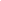 Sponsored byUS National Collegiate Taekwondo AssociationP.O. Box 40063Berkeley, CA 94704-4063Hosted and Organized byThe United States Air Force Academy Taekwondo Club http://usafataekwondo.weebly.com/Sanctioned byUSA Taekwondohttp://usa-taekwondo.usAirports:DENVER INTERNATIONAL AIRPORT (DEN)8500 Pena Blvd. Denver, CO 80249-6340 Open 24 hours a day, seven days a week 
(303) 342-2000 (800) 247-2336 http://flydenver.com/COLORADO SPRINGS AIRPOT (COS)1110 Milton E. Proby PkwyColorado Springs, CO 809167 Airport Terminal: as a public facility, is open 24/7 to the traveling public, even during inclement weather. (719) 550-1972http://www.springsgov.com/AirportIndex.aspxHotel:ANTLERS HILTON4 South Cascade AvenueColorado Springs, CO 80903(719) 955-5600http://www.antlers.com/Rate: $109 single or double/per room per nightReservations for the Hilton must be made before Mar. 25th for the guaranteed rateAsk for “Taekwondo Collegiate Competition”Call directly 9am-5pm (719) 955-5600 or after hours 1-800-HILTONSGround Transportation:Yellow Cab Company of Colorado Springs(777) 777-7777One way fare estimated $7.50; Antlers Hilton to Olympic Training Center (2 miles)http://www.yccos.com/index.htmlCompetition Rules:The 2013 National Collegiate Taekwondo Championships will follow the latest USAT rules with additional eligibility requirements.Eligibility:AgeBlack belt sparring competitors and poomsae competitors must be born between January 1st, 1985 and December 31st, 1995 (must be at least 17 and less than 28 years of age on January 1st, 2013). Color belt competitors must be born before December 31st, 1995 (must be 17 or older on January 1st, 2013).CitizenshipBlack belt sparring competitors and poomsae competitors must show proof of United States citizenship.A copy of a US passport, birth certificate, or naturalization papers are the only acceptable forms of proof and should be submitted with eligibility forms.Student StatusAll competitors must either:1. be registered for at least 6 units of classes during the Spring 2013 term in an accredited 2-year, 4-year, or graduate college or university.Current students must submit a certification form or a letter from the college or university on that school's letterhead which includes all requested information.The certification must be produced and dated after January 30th, 2013.Photocopies for the certification of collegiate status will not be accepted. A student ID is not sufficient.2. have graduated from an accredited 2-year, 4-year, or graduate college or university in 2012 or 2013.Graduates must submit an official transcript.Please see the registration page for eligibility forms.EquipmentGearAll uniforms and gear must follow standard WTF rules.Competitors are required to have:• Standard white, V-neck taekwondo uniform (black trim for black belts only) in good condition.• Properly-fitting WTF foam head gear, with no damage or cracks.• Foam or vinyl shin protector, forearm guard, and instep protector. Forearm guards with hand protectors attached are not allowed. Instep protectors may be substitued by footgear or socks.• WTF-approved gloves. (Not mandatory for white or color belts. Mandatory for black belts.)• Groin protection (required for males), worn under uniform.• Mouth guard.• Colored belts must have their own red/blue hogus (chest protectors).Head gear and gloves can be white, red, or blue. If not white, they must correspond to the color of the chest gear.Electronic GearDaedo/Truescore electronic chest protectors will be used for black belt sparring divisions. All black belt sparring athletes must provide their own Daedo e-Footgear.TapingAll taping must be signed off on by medical staff.Kyorugi (Sparring) Black Belts3 Rounds of 2 minutes, 1 minute restSingle elimination Daedo/Truescore electronic chest protectors will be usedAthletes must provide their own Daedo e-FootgearColored Belts3 Rounds of 1 minute, 30 seconds rest (Subject to change)Single elimination rulesDaedo/Truescore click-button scoring will be used, no e-Footgear requiredWhite, Yellow, Green and Blue belts compete under Junior Safety Rules (controlled contact), all other divisions compete under regular adult rules.Weight DivisionsBlack BeltsColor BeltsBelt Divisions  Black Belts  Red Belts  Green/Blue Belts  White/Yellow BeltsPoomsae (Forms) Color Belt PoomsaeColor belt competitors must choose one poomsae to perform a single time.  The poomsae must be approved for the rank of the contestant.  There are no weight divisions.  The approved poomsae for each of the belt levels are:Belt                   		Approved FormsWhite/Yellow     	Taegeuk 1 or 2
Green         		Taegeuk 3 or 4
Blue                 		Taegeuk 5 or 6
Red               		Taegeuk 7 or 8Black Belt Championship PoomsaeAll black belt poomsae divisions will be contested according to the latest WTF competition rules corresponding to the Under 29 divisions for Individual, Pair and Team. WTF poomsae competition rules may be found at: http://www.wtf.org/wtf_eng/site/rules/poomsae.html.Thus, competitors in the black belt poomsae division will be required to prepare the following poomsae for competition: Taegeuk 6, Taegeuk 7, Taegeuk 8, Koryo, Keumgang, Taebaek, Pyongwon, and Shipjin.The required preliminary, semifinal and final forms will be announced no later than one day before the competition.The championship divisions (medalists in these divisions will earn points towards overall schools standings) are as follows:Black Belt Male Individual Championship Poomsae
Black Belt Female Individual Championship Poomsae
Black Belt Mixed Pair Championship Poomsae (1 man, 1 woman)
Black Belt Men's Team Championship Poomsae (3 men)
Black Belt Women's Team Championship Poomsae (3 women)Important Note:  For the Championship Pair, Championship Men's Team and Championship Women's Team divisions, all competitors competing on a single pair or team MUST REPRESENT THE SAME COLLEGE.Black Belt Poomsae Team TrialsAll black belt poomsae team trials divisions will be contested according to the latest WTF competition rules corresponding to the Under 29 divisions for Individual, Pair and Team. WTF competition rules may be found at: http://www.wtf.org/wtf_eng/site/rules/poomsae.html.The first place finishers in the black belt poomsae team trials divisions will represent the United States on the 2013 US National CollegiatePoomsae Team to participate in a training trip to Korea or another location of the NCTA's choosing in 2013.  If the first place finisher is unable to join the 2013 US National Collegiate Poomsae Team, then the second place finisher will replace the first place finisher.  If the first and second place finishers are unable to join the 2013 US National Collegiate Poomsae Team, then the third place finisher will be a member of the team.  If the first, second and third place finishers are unable to join the 2013 US National Collegiate Poomsae Team, then the fourth place finisher will be a member of the team.  If the fourth place finisher is unable to join the 2013 US National Collegiate Poomsae Team, then the spot will remain vacant.The Black Belt Male Individual Poomsae Team Trials and Black Belt Female Individual Poomsae Team Trials divisions are the same as the Black Belt Male Championship Individual Poomsae and Black Belt Female Championship Individual Poomsae divisions.  Individual black belt poomsae athletes wishing to try out for the US National Poomsae Team should compete in the championship divisions described in the previous section.For pairs, men's teams and female teams wishing to try out for the US National Poomsae Team, there are three additional Poomsae Team Trial only divisions:Black Belt Mixed Pair Team Trials Poomsae (1 man, 1 woman)
Black Belt Men's Team Trials Team Poomsae (3 men)
Black Belt Women's Team Trials Team Poomsae (3 women)Important Note:  For the Team Trials Pair, Team Trials Women's Team and Team Trials Men's Team divisions, the competitors competing on a single pair or team MAY REPRESENT DIFFERENT SCHOOLS.  However, these three divisions will not earn championships points for any of the schools represented.The NCTA Championships are sanctioned by USA Taekwondo.  Athletes, coaches, and referees must register online at the USA Taekwondo Hangastar site. Registration requires USA Taekwondo Membership, which may be purchased at the Hangastar site for $35.Once logged into the Hangastar site, click on the Events tab and page forward under the "Current" sub-tab until you see the event "National Collegiate Taekwondo Championships" and click on "Register Now."The Hangastar registration deadlines for athletes, coaches, and referees are April 8, April 6, and March 22, 2013, respectively.  Please note that all eligibility materials (listed below) must be postmarked by March 25, 2013.Required Paper Registration FormsColor Belts•Competition Record (Sparring only)•NCTA Certification of Collegiate Status (must be certified by college registrar)•Liability and Release Waiver•Consent for Medical TreatmentBlack Belts• Competition Record (Sparring only)•NCTA Certification of Collegiate Status (must be certified by college registrar)• Liability and Release Waiver•Consent for Medical Treatment•Proof of citizenship - copy of either current passport, birth certificate, naturalization certificate, or certificate of citizenship All paper forms must be mailed to AF Taekwondo Academy Club at the following address. These forms must be postmarked by March 25th:2013 NCTA ChampionshipsAttn: AF Academy Taekwondo Club6885 Mesa Ridge Pkwy #232Fountain, CO 80817Please do not use signature verification or return service when sending in your eligibility forms as it may significantly delay your paperwork!In order to be considered for the league standings, as well as to have a vote at the general assembly, please register your university or college Taekwondo club at the following link:http://ncta-usa.com/membership/register/You will need to fill out the letter of institutional recognition that is linked on that page.Tournament Director:Master Sergeant Vincent VillanuevaAF Academy Taekwondo Club, Noncommissioned Officer in Charge (NCOIC)United States Air Force Academy Taekwondo ClubE-MAIL: Vincent.villanueva@usafa.eduorCadet Tournament Director:Cadet Second Class Samantha SaltamachiaAF Academy Taekwondo Club, Cadet in Charge (CIC)United States Air Force Academy Taekwondo ClubE-MAIL: C14Samantha.Saltamachia@usafa.eduMaleFemaleFinBelow 54kgBelow 46kgFly54-58kg46-49kgBantam58-63kg49-53kgFeather63-68kg53-57kgLight68-74kg57-62kgWelter74-80kg62-67kgMiddle80-87kg67-73kgHeavy87kg +73kg +MenWomenFin/FlyBelow 58kgBelow 49kgBantam/Feather58-68kg49-57kgLight/Welter68-80kg57-67kgMiddle/Heavy80kg +67kg+FeesEvents:
    
        Coaching fee

$80 for one event
$10 more for each additional event
$60